Журнальный калейдоскоп «Весь журнальный хоровод в гости Печкин приведет!»    22 июля в детской библиотеке для читателей младшего школьного возраста был проведен  журнальный калейдоскоп «Весь журнальный хоровод в гости Печкин приведет!».    В ходе мероприятия библиотекарь рассказал ребятам о том, с какими журналами они могут познакомиться в детской библиотеке: «Простоквашино», «Тошка и компания», «Свирелька», «Свирель», «Лазурь» «Мурзилка», Отчего и почему» и многими другими. Ребята узнали об их пользе и важности, приняли  активное участие в литературной викторине «В гостях у сказки», быстро отгадали кроссворд от почтальона Печкина, прошли шуточный тест на умение посмеяться над неудачами, решили забавные головоломки. С удовольствием учащиеся слушали веселые стихотворения и истории из интересных рубрик, разгадывали различные загадки. Затем, оживленно рассматривали журналы и делились впечатлением друг с другом.Яркие и красочные издания привлекли внимание маленьких читателей, а интересные статьи вызвали живой интерес. Широкий ассортимент периодических изданий позволил каждому ребенку выбрать журнал на свой вкус.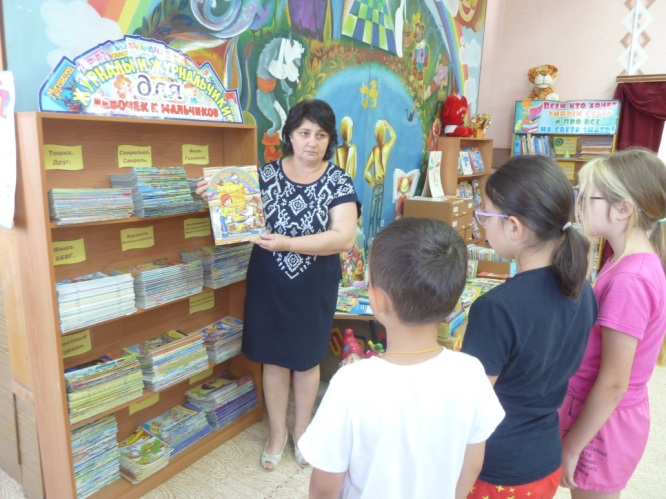 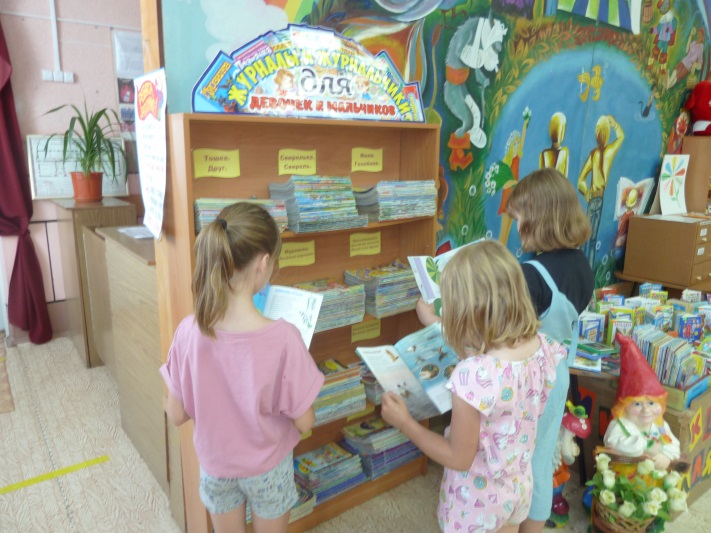 